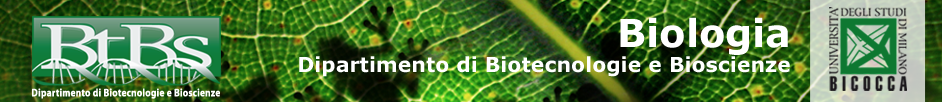 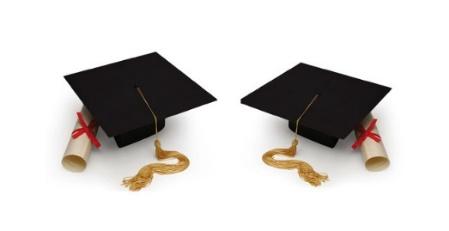 CALENDARIO SEDUTE DI LAUREA AA 2018/2019CORSO DI LAUREA IN SCIENZE BIOLOGICHE – E1301Q - 522Gli studenti che dopo aver presentato la domanda di conseguimento titolo si rendono conto di non riuscire a laurearsi sono pregati di comunicarlo tempestivamente inviando una mail alle segreterie studenti (segr.studenti.scienze@unimib.it) e alla segreteria didattica (elena.bottani@unimib.it) almeno 2 settimane prima della seduta di laureaI SESSIONE 2018/2019II SESSIONE2018/2019II SESSIONE2018/2019III SESSIONE 2018/2019III SESSIONE 2018/2019DISCUSSIONE TESI E PROCLAMAZIONE LAUREA19 LUGLIO201922 OTTOBRE 201918 NOVEMBRE 20197 FEBBRAIO 202023 MARZO 2020Termine per la presentazione della DOMANDA DI CONSEGUIMENTO TITOLO su segreterie on line8 APRILE – 11 GIUGNO 20192 LUGLIO – 16 SETTEMBRE 20192 LUGLIO – 11 OTTOBRE 20193 DICEMBRE 2019 – 31 DICEMBRE 20193 DICEMBRE 2019 – 14 FEBBRAIO 2020Stampare la DICHIARAZIONE RELATIVA AL TITOLO TESI DEFINITIVO da Segreterie online, sezione ''Conseguimento titolo'', e inviarne 1 copia, entro i termini previsti,  in allegato asegr.studenti.scienze@unimib.it tramite la mail di campus. Il mancato invio del titolo tesi implicherà la rinuncia all'esame di laurea.
NON E' PIU' RICHIESTA LA CONSEGNA DEL LIBRETTO UNIVERSITARIO.9 APRILE – 21 GIUGNO 20193 LUGLIO – 24 SETTEMBRE 20193 LUGLIO – 21 OTTOBRE 20194 DICEMBRE 2019 - 10 GENNAIO 20204 DICEMBRE 2019 – 24 FEBBRAIO 2020Termine ultimo per il sostenimento degli esami e di tutte le attività previste dal piano studi (comprensive anche delle altre conoscenze utili per inserimento mondo lavoro)21 GIUGNO 201924 SETTEMBRE 201921 OTTOBRE 201910 GENNAIO 202024 FEBBRAIO 2020Limite presentazione di dati e riassunti tesi:Studenti iscritti alla Laurea triennale DM 270/04: (CODICE E1301Q)Gli studenti iscritti alla laurea triennale, D.M. 270/04 devono  inviare una mail con l’indicazione del nome, cognome, matricola, titolo della tesi, relatore e correlatore (se presente) - sessione di laurea, informazione sul corso di appartenenza, recapito telefonico a: elena.bottani@unimib.itStudenti iscritti alla Laurea triennale DM 509/99 (codice 522)Gli studenti iscritti alla laurea triennale DM 509/99 devono inviare la sintesi(1-2 pagine) DELLA RELAZIONE SVOLTA PER LA PROVA FINALE, in lingua Italiana e inglese all’indirizzo di posta elettronica: elena.bottani@unimib.itIl riassunto deve contenere obbligatoriamente i seguenti dati: nome – cognome – matricola- titolo della prova finale – relatore - correlatore– data della seduta della prova finale - indicazione del corso di laurea di appartenenza – recapito telefonico19 GIUGNO201927 SETTEMBRE 201918 OTTOBRE 201910 GENNAIO 202021 FEBBRAIO 2020limite per la presentazione di relazionesvolta per la prova finale  esclusivamente su cd-rom in formato pdf  da consegnare in segreteria didattica ii piano edificio u312 LUGLIO 201916 OTTOBRE 201911 NOVEMBRE 201931 GENNAIO 202016 MARZO 2020